Temat: Wielkanocny stół"Na Wielkanoc" - nauka piosenki.  Sł. Urszula Piotrowska, muz. Magdalena Melnicka-SypkoNa Wielkanoc każdy zając maluje pisanki,a po bazie biegnie razem z cukrowym barankiem.Ref.: La, la, la, la, la, la, z cukrowym barankiem. /x2Ma kurczątko ze święconką pleciony koszyczek,a ja wszystkim moim bliskim wesołych świąt życzę!Ref.: La, la, la, la, la, la, wesołych świąt życzę. /x2Link do piosenki:https://www.youtube.com/watch?v=PRBwrfrSPP8Czytamy wiersz "Przed Wielkanocą" Dominiki Niemiec (po kliknięciu na podkreślone słowo otwiera się zdjęcie).
Pomogę mamie upiec makowca i babkę
Na babkę, wiem to na pewno, zawsze babcia ma chrapkę.
Ale najpierw trzeba święconkę przygotować.
Może tym razem czekoladowe jajka tam schować?
Babcia jak co roku tłumaczy: „Do koszyka pisanki wędrują,
zobaczysz, wnusiu, na śniadanie na pewno ci posmakują”.
Dziadek z tatą też dzielnie mamie pomagają,
od samego rana dom cały sprzątają.
Fajnie jest być razem, szykować wszystko na święta,
pomagać sobie, kochać bliskich, o wielkanocnych zwyczajach pamiętać.
Rozmowa z dzieckiem na podstawie tekstu utworu.O jakich świętach była mowa w wierszu?;Kto brał udział w przygotowaniach do świąt?;Co takiego działo się podczas przygotowań?;Jak myślisz, jak czuła się dziewczynka?;Czy osoby z tej rodziny się kochają? Dlaczego tak uważasz?;Czy ty pomagasz w przygotowaniach do świąt?; W jaki sposób możesz pomagać?;Jak czujesz się w święta, gdy przebywasz  swoimi bliskimi?3. "Pisanka łowicka z kogucikiem" - puzzle on-line:https://www.jigsawplanet.com/?rc=play&pid=2cccb3afa0904. „Wielkanoc – radosne święta” – zabawa dydaktyczna.Oglądanie zdjęć poniżej oraz ilustracji  w gazetach, czasopismach, obrazków związanych ze świętami. Podawanie nazw przedstawionych na nich elementów; zwrócenie uwagi na to, co kojarzy się z Wielkanocą: baranek, palemka, kurczaczek, pisanki, jajko – jako symbol życia. Zapoznanie dziecka z nazwą Wielkanoc i swobodna rozmowa o tym, dlaczego obchodzimy to święto.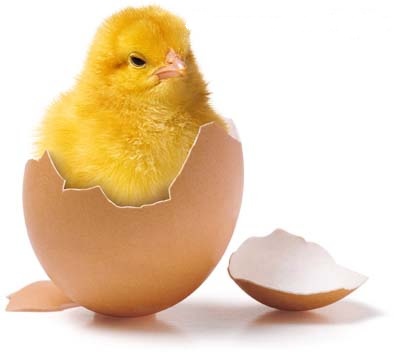 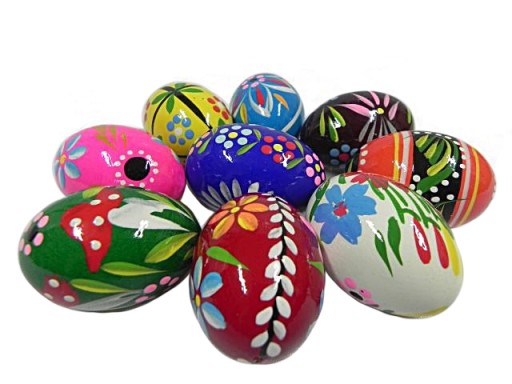 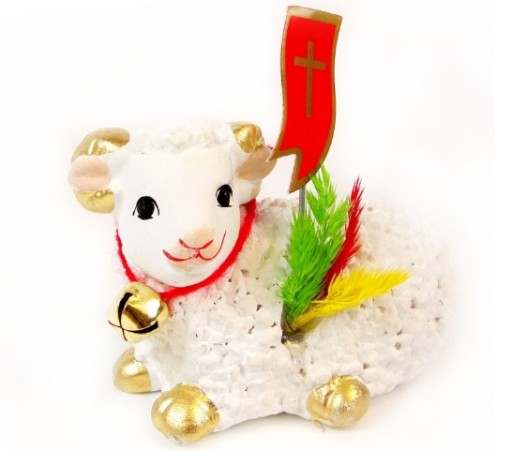 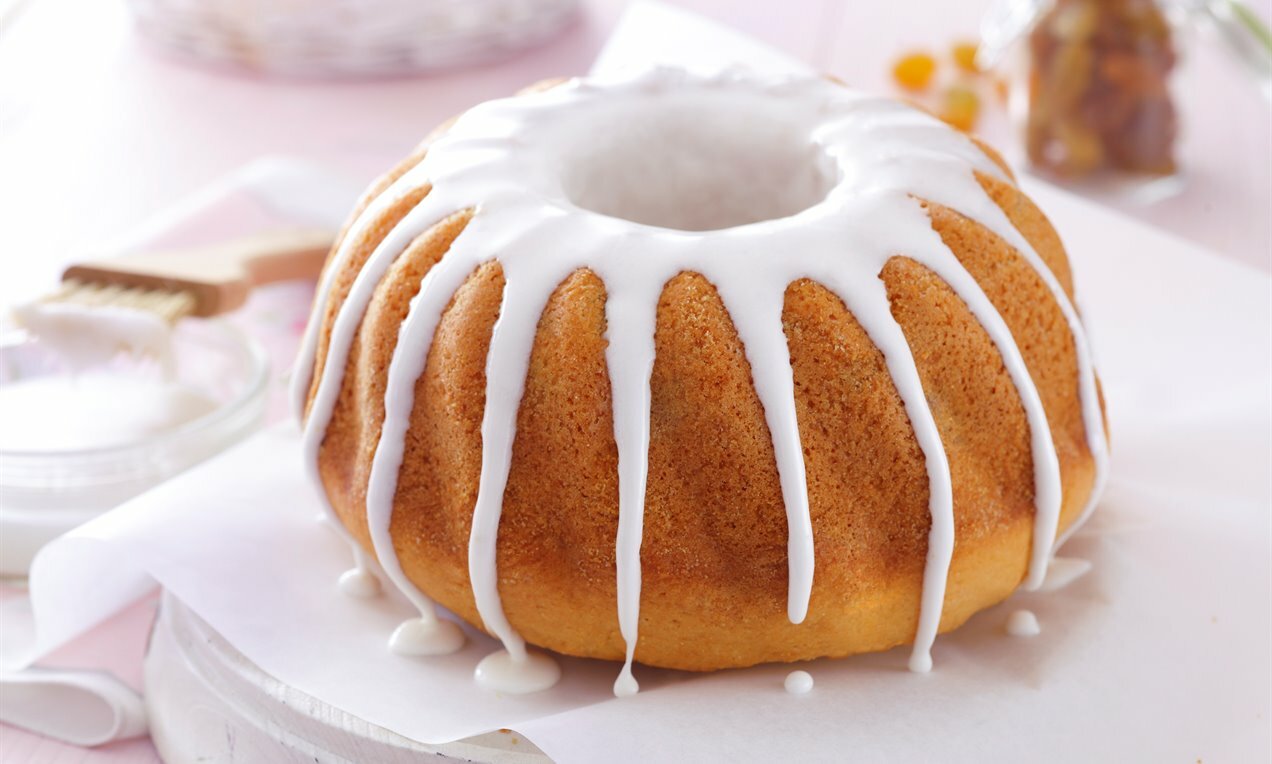 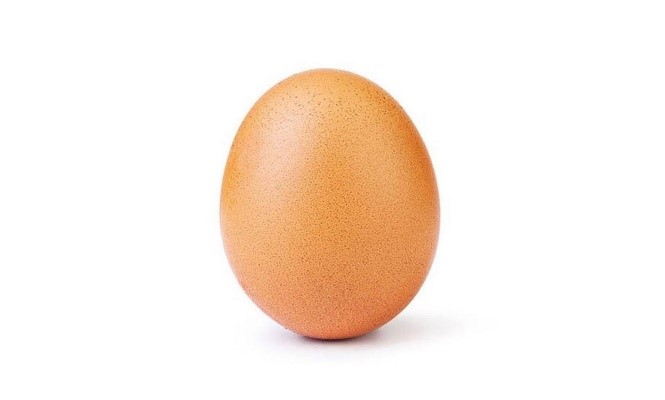 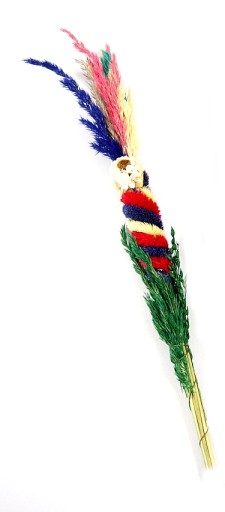 